Понедељак 01.10.2018.Упознавање деце са правима „Моје је право да живим срећно и здраво-за одрастање без насиља“Ликовна изложба- предшколциУторак 02.10.2018.Спортски дан- такмичарске игре на спортском терену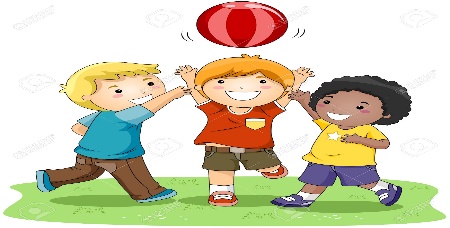 Среда 03.10.2018.Јесењи крос „Важно је учествовати“Четвртак 04.10.2018.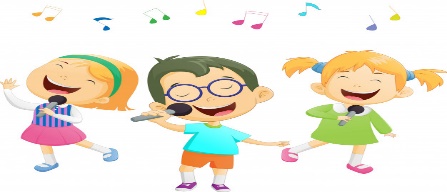 Музичке игреПетак 05.10.2018.Позоришна представа„Пинокио“ у Културном центру Опово у реализацијибеоградског позоришта „Чарапа“ПУ „Бамби“